8. razred, ANGLEŠČINAPouk na daljavo, 25.  marec 2020, 5. uraDistance learning during temporary school closure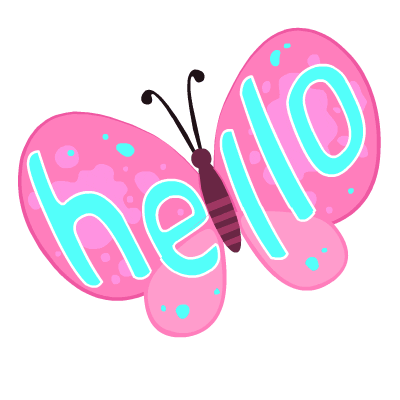 8. razred, ANGLEŠČINAPouk na daljavo, 25.  marec 2020, 5. uraDistance learning during temporary school closure8. razred, ANGLEŠČINAPouk na daljavo, 25.  marec 2020, 5. uraDistance learning during temporary school closure8. razred, ANGLEŠČINAPouk na daljavo, 25.  marec 2020, 5. uraDistance learning during temporary school closureNASLOV  URE:  Present perfect -ever, never, justHave you ever climbed …NASLOV  URE:  Present perfect -ever, never, justHave you ever climbed …NASLOV  URE:  Present perfect -ever, never, justHave you ever climbed …NASLOV  URE:  Present perfect -ever, never, justHave you ever climbed …ZAPOREDNA ŠT. URE pouka na daljavo: 5.DATUM: 25. 3. 2020RAZRED: 8. Hello,  everyone.  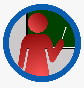 IMPORTANT!Prosim, vpišite se v spletno učilnico za angleščino. Ključ: Future Hello,  everyone.  IMPORTANT!Prosim, vpišite se v spletno učilnico za angleščino. Ključ: Future Hello,  everyone.  IMPORTANT!Prosim, vpišite se v spletno učilnico za angleščino. Ključ: Future Hello,  everyone.  IMPORTANT!Prosim, vpišite se v spletno učilnico za angleščino. Ključ: Future Hello,  everyone.  IMPORTANT!Prosim, vpišite se v spletno učilnico za angleščino. Ključ: FutureSTUDENT'S BOOK, p. 58: Have you ever climbed the  mountain?  Preberi besedilo in izpiši vse  ‘present perfect’ strukture. 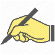 STUDENT'S BOOK, p. 58: Have you ever climbed the  mountain?  Preberi besedilo in izpiši vse  ‘present perfect’ strukture. STUDENT'S BOOK, p. 58: Have you ever climbed the  mountain?  Preberi besedilo in izpiši vse  ‘present perfect’ strukture. STUDENT'S BOOK, p. 58: Have you ever climbed the  mountain?  Preberi besedilo in izpiši vse  ‘present perfect’ strukture. Present perfect: z ‘ever’ in ‘never’:V vprašalni povedi v času present perfect  lahko uporabljamo ‘ever’, ki  pomeni ‘kadarkoli’ v življenju. Have you ever met a famous present?S časom present perfect lahko uporabljamo never, ki pomeni ‘nikoli’ v življenju.I’ve never eaten pizza.Present perfect  - just (pravkar)I’ve just run 10 kilometres.Present perfect: z ‘ever’ in ‘never’:V vprašalni povedi v času present perfect  lahko uporabljamo ‘ever’, ki  pomeni ‘kadarkoli’ v življenju. Have you ever met a famous present?S časom present perfect lahko uporabljamo never, ki pomeni ‘nikoli’ v življenju.I’ve never eaten pizza.Present perfect  - just (pravkar)I’ve just run 10 kilometres.Present perfect: z ‘ever’ in ‘never’:V vprašalni povedi v času present perfect  lahko uporabljamo ‘ever’, ki  pomeni ‘kadarkoli’ v življenju. Have you ever met a famous present?S časom present perfect lahko uporabljamo never, ki pomeni ‘nikoli’ v življenju.I’ve never eaten pizza.Present perfect  - just (pravkar)I’ve just run 10 kilometres.Present perfect: z ‘ever’ in ‘never’:V vprašalni povedi v času present perfect  lahko uporabljamo ‘ever’, ki  pomeni ‘kadarkoli’ v življenju. Have you ever met a famous present?S časom present perfect lahko uporabljamo never, ki pomeni ‘nikoli’ v življenju.I’ve never eaten pizza.Present perfect  - just (pravkar)I’ve just run 10 kilometres. WORKBOOK, p. 46, p 47/4 WORKBOOK, p. 46, p 47/4 WORKBOOK, p. 46, p 47/4 WORKBOOK, p. 46, p 47/4